Date:      Signature:       Please send:(1) the completed application form(2) a Curriculum Vitae (maximum 2 sides of DIN A4) (3) and a picture (300 dpi) to education@esaic.org by 1 July 2024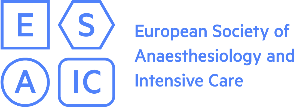 eLearning CommitteeCommittee Member Application FormeLearning CommitteeCommittee Member Application FormeLearning CommitteeCommittee Member Application FormName:Institution:Postal Address:Telephone:ESAIC Membership number:E-mail:Secondary e-mail:Your motivations for applying for this positionYour motivations for applying for this positionYour motivations for applying for this positionYour motivations for applying for this positionDescribe your previous experience in educational and teaching activities (production, development, maintenance, etc.)Describe your previous experience in educational and teaching activities (production, development, maintenance, etc.)Describe your previous experience in educational and teaching activities (production, development, maintenance, etc.)Describe your previous experience in educational and teaching activities (production, development, maintenance, etc.)Describe your previous activities in eLearning (production, development, maintenance, authorship etc.)Describe your previous activities in eLearning (production, development, maintenance, authorship etc.)Describe your previous activities in eLearning (production, development, maintenance, authorship etc.)Describe your previous activities in eLearning (production, development, maintenance, authorship etc.)Previous or current contributions to ESAIC activities.Previous or current contributions to ESAIC activities.Previous or current contributions to ESAIC activities.Previous or current contributions to ESAIC activities.Disclose any conflict of interest you may have to the eLearning Committee and click the relevant box:  	I have no conflict of interest. 	I have the following conflict(s) of interest: please explainMoreover, 	I confirm that I have the necessary time available to commit to membership of a committee or subcommittee and appreciate that if I fail to provide the required support, my tenure may end at any time. I understand that my application may not be reviewed if I do not submit the required information.Disclose any conflict of interest you may have to the eLearning Committee and click the relevant box:  	I have no conflict of interest. 	I have the following conflict(s) of interest: please explainMoreover, 	I confirm that I have the necessary time available to commit to membership of a committee or subcommittee and appreciate that if I fail to provide the required support, my tenure may end at any time. I understand that my application may not be reviewed if I do not submit the required information.Disclose any conflict of interest you may have to the eLearning Committee and click the relevant box:  	I have no conflict of interest. 	I have the following conflict(s) of interest: please explainMoreover, 	I confirm that I have the necessary time available to commit to membership of a committee or subcommittee and appreciate that if I fail to provide the required support, my tenure may end at any time. I understand that my application may not be reviewed if I do not submit the required information.Disclose any conflict of interest you may have to the eLearning Committee and click the relevant box:  	I have no conflict of interest. 	I have the following conflict(s) of interest: please explainMoreover, 	I confirm that I have the necessary time available to commit to membership of a committee or subcommittee and appreciate that if I fail to provide the required support, my tenure may end at any time. I understand that my application may not be reviewed if I do not submit the required information.